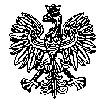 KOMENDA  WOJEWÓDZKA  POLICJIz siedzibą w RadomiuSekcja Zamówień Publicznych	ul. 11 Listopada 37/59,      26-600 Radomtel. 47 701 31 03		tel. 47 701 20 07    Radom, dnia 06.05.2022r.	   Egz. poj.ZP – 726/22Rtj- ……………….								 WYKONAWCYInformacja o wyborze najkorzystniejszej ofertyna zadanie nr  1 i 2 dotyczy postępowania o udzielenie zamówienia publicznego na usługi w trybie podstawowym bez   możliwości prowadzenia negocjacji pn.„ Świadczenie usług hotelarskich, konferencyjnych i restauracyjnych organizowanych przez Komendę Wojewódzką Policji z siedzibą w Radomiu w ramach projektu „Skuteczni w działaniu – współpraca służb w sytuacjach zagrożenia infrastruktury krytycznej” współfinansowanego ze środków Funduszu Bezpieczeństwa Wewnętrznego oraz projektu „Policyjna Akademia Bezpiecznego Konsumenta” (II edycja) współfinansowanego przez Narodowy Bank Polski          Tryb udzielenia zamówienia: tryb podstawowy bez negocjacji Nr sprawy 17/22Zamawiający - Komenda Wojewódzka Policji z siedzibą w Radomiu, działając na podstawie art. 253 ust. 1 pkt. 1 i ust. 2  ustawy z dnia 11 września 2019r. Prawo zamówień publicznych ( Dz. U. z 2021 poz. 1129  ze zm. ) informuje, o dokonaniu wyboru najkorzystniejszej oferty w przedmiotowym postępowaniu na:Zadanie nr  1   oferta nr   2 wykonawcy Silver-bird Events Natalia Gołąb ul. Sobieskiego 258-500 Jelenia Góra I kryterium cena – łączna cena oferty brutto -   55 800,00  zł  z punktacją łączną wynoszącą:  100,00 pkt. w tym:  kryterium cena:   100,00 pkt.UZASADNIENIE WYBORU OFERTY:W postępowaniu złożono dwie ważne oferty. Oferta nr 2 to najkorzystniejsza oferta, która przedstawia najkorzystniejszą   cenę. Oferta otrzymała łącznie 100,00 pkt. Cena najkorzystniejszej przewyższa kwotę, jaką  Zamawiający zamierza przeznaczyć na sfinansowanie zamówienia o  5900,00 zł, jednak zamawiający zwiększył środki do wysokości z oferty.Zadanie nr  2   oferta nr   1  wykonawcy Modern Events Magdalena Gęcaul. Nowy Świat 26/800-373 WarszawaI kryterium cena – łączna cena oferty brutto -   21 841,00 złz punktacją łączną wynoszącą:  100,00 pkt. w tym:  kryterium cena:   100,00 pkt.UZASADNIENIE WYBORU OFERTY:W postępowaniu złożono dwie ważne oferty. W dniu 06.05.2022r Wykonawca, którego oferta została wybrana jako najkorzystniejsza (czynność wyboru z  dnia 28.04.2022r), powiadomił Zamawiającego o odmowie podpisania umowy na zadanie nr 2.  Zamawiający dokonał ponownego  badania i oceny ofert, spośród ofert pozostałych w postępowaniu wykonawców oraz wyboru najkorzystniejszej oferty na zadanie nr 2. W wyniku powtórzonych czynności, jako najkorzystniejszą wybrano ofertę nr 1 tj. Modern Events , Magdalena GęcaOferta nr 1 to najkorzystniejsza oferta, która przedstawia najkorzystniejszą  cenę. Oferta otrzymała łącznie 100,00 pkt. Cena najkorzystniejszej przewyższa kwotę, jaką  Zamawiający zamierza przeznaczyć na sfinansowanie zamówienia o  2041,00  zł, jednak zamawiający zwiększył środki do wysokości z oferty.W wyznaczonym przez Zamawiającego terminie tj. do dnia 28.04.2022r. do godziny 10.00 – wpłynęło   2 oferty w przedmiotowym postępowaniu prowadzonym za pośrednictwem platformazapupowa.pl pod adresem: https://platformazakupowa.pl/pn/kwp_radom ( ID 602754)Nazwy albo imiona i nazwiska oraz siedziby lub miejsca prowadzenia działalności gospodarczej albo miejsca zamieszkania wykonawców, których oferty zostały otwarte:Oferta nr 1 – Zadanie nr 1 i 2 Modern Events Magdalena Gęcaul. Nowy Świat 26/800-373 WarszawaZadanie nr 1 Cena brutto - 57 695,00 zł Zadanie nr 2 Cena brutto -  21 841,00 złOferta nr 2 - Zadanie nr 1 i 2Silver-bird Events Natalia Gołąb Ul. Sobieskiego 258-500 Jelenia Góra Zadanie nr 1Cena brutto - 55 800,00 zł  Zadanie nr 2Cena brutto  – 14 450,00 zł Zamawiający przed otwarciem ofert udostępnił na stronie internetowej prowadzonego postępowania: https://platformazakupowa.pl/pn/kwp_radom kwotę, jaką Zamawiający zamierza przeznaczyć na  sfinansowanie zamówienia tj.    69 700,00 zł brutto, która w podziale na części kształtuje się następująco: Zadanie nr 1-  49.900,00 zł bruttoZadanie nr 2- 19.800,00 zł brutto RANKING OFERT na zadanie nr  1Przy wyborze najkorzystniejszej oferty Zamawiający kierował się będzie następującymi kryteriami i ich punktami:Cena - 100 % (100 pkt - maksymalna liczba punktów, która może być przyznana)   P obliczana = (X min/X obliczana) x 100 	                                Ranking ofert na  zadanie nr 1 1 miejsce – oferta nr 2 –  100,00 pkt.2 miejsce – oferta nr 1 –  96,72 pkt.RANKING OFERT na zadanie nr  2Przy wyborze najkorzystniejszej oferty Zamawiający kierował się będzie następującymi kryteriami i ich punktami:Cena - 100 % (100 pkt - maksymalna liczba punktów, która może być przyznana)   P obliczana = (X min/X obliczana) x 100 	                                Ranking ofert na  zadanie nr 2 1 miejsce – oferta nr 1 –  100,00 pkt.Z poważaniemKierownikSekcji Zamówień PublicznychKWP z s. w RadomiuJustyna KowalskaWyk. egz.pojInformację o wyborze najkorzystniejszej oferty na zadanie nr  1 i 2  przekazano Wykonawcom za pośrednictwem platformy zakupowej OpenNexus  w dniu    06.05.2022r.  oraz Zamawiający udostępnił na stronie prowadzonego postępowania pod   adresem www.platformazaqkupowa.pl/pn/kwp_radom Wytworzył: E.Piasta-Grzegorczyk
